Edmonton Ladies Softball Association  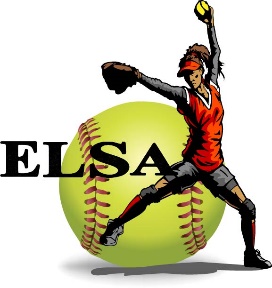 TEAM REGISTRATION 2019Section 1TEAM NAME	_______________________________________________________________________DIVISION REQUESTED    1   2   3                               DOUBLE HEADERS    MOST   SOME   NONECOACH:	______________________________________________________________________________ADDRESS: 	______________________________________________________________________________CITY:		_________________________		POATAL CODE:	__________________________HOME:		_________________________		WORK:			__________________________CELL:		_________________________		EMAIL:	     ____________________________________             MANAGER:	______________________________________________________________________________ADDRESS: 	______________________________________________________________________________CITY:		_________________________		POATAL CODE:	__________________________HOME:		_________________________		WORK:			__________________________CELL:		_________________________		EMAIL:	     ____________________________________             PLAYER REP:	______________________________________________________________________________ADDRESS: 	______________________________________________________________________________CITY:		_________________________		POATAL CODE:	__________________________HOME:		_________________________		WORK:			__________________________CELL:		_________________________		EMAIL:	     ____________________________________OFFICE USE ONLYEntry Fee:	$__________________	     PAID			DIVISION ALLOCATED   _____________Game Bond (Refundable) $200.00                       Cheque     Cash     Money Order     E-Transfer Fundraising Bond (Refundable) $200		  Cheque     Cash     Money Order     E-TransferEdmonton Ladies Softball Association  TEAM REGISTRATION 2019Section 2OMITS & REQUESTS:   __________________________________________________________			     __________________________________________________________                                        __________________________________________________________	                            __________________________________________________________Section 3VOLUNTEERS:              1) _________________________________________________________                                        2)_________________________________________________________SECTION 1 	Each team must have 3 different representatives (can all be players) or a $50.00 fine shall be issued.SECTION 2	Teams can submit game requests however, these are REQUESTS. ELSA will not guarantee the fulfillment              of any requests. Teams that are intending to or have already registered for any tournaments or otherwise             that run concurrently with the ELSA season, and will potentially conflict with games dates, will inform ELSA             of these dates in the space provided. If a team is found to have forfeited an ELSA season game due to              play in another tournament and the dates are not reflected on this form, the team will be issued a $100 fine             in addition to any losses to their bond.SECTION 3	Each team is asked to submit two volunteer names as part of the completion of this registration. Volunteers             may be requested to help with ELSA fundraising events.I am the Coach/Manager of the above-named team. I have read and understand the registration process and applicable penalties associated with any failure to comply.Signed _________________________________________      Date ____________________________